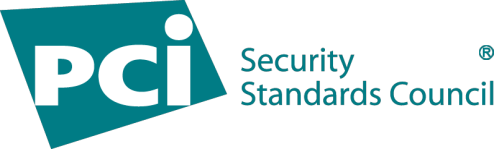 Payment Card Industry (PCI) 
Card Production and Provisioning Physical Security Requirements
Attestation of Compliance for Onsite AssessmentsFor use with Card Production and Provisioning Physical Security Requirements v2.0Version 1.0
April 2019Section 1:	Assessment Information Instructions for SubmissionThis Attestation of Compliance must be completed as a declaration of the results of the card vendor’s assessment with the Payment Card Industry Card Production and Provisioning Physical Security Requirements (PCI CPPLSR). Complete all sections: The card vendor is responsible for ensuring that each section is completed by the relevant parties, as applicable. Contact the requesting payment brand for reporting and submission procedures.Section 2:	Report on Compliance This Attestation of Compliance reflects the results of an onsite assessment, which is documented in an accompanying Report on Compliance (ROC).Section 3:	Validation and Attestation DetailsBased on the results noted in the ROC dated (completion date), the signatories identified in Parts 3b-3c, as applicable, assert(s) the following compliance status for the entity identified in Part 2 of this document as of (date): (check one):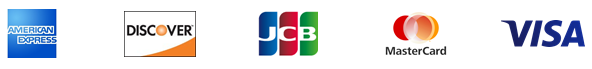 Part 1.	Card Vendor and Card Production Security Assessor – Physical Controls 
(CPSA-P) InformationPart 1.	Card Vendor and Card Production Security Assessor – Physical Controls 
(CPSA-P) InformationPart 1.	Card Vendor and Card Production Security Assessor – Physical Controls 
(CPSA-P) InformationPart 1.	Card Vendor and Card Production Security Assessor – Physical Controls 
(CPSA-P) InformationPart 1.	Card Vendor and Card Production Security Assessor – Physical Controls 
(CPSA-P) InformationPart 1.	Card Vendor and Card Production Security Assessor – Physical Controls 
(CPSA-P) InformationPart 1a. Card Production and Provisioning Organization InformationPart 1a. Card Production and Provisioning Organization InformationPart 1a. Card Production and Provisioning Organization InformationPart 1a. Card Production and Provisioning Organization InformationPart 1a. Card Production and Provisioning Organization InformationPart 1a. Card Production and Provisioning Organization InformationCompany Name:DBA 
(doing business as):Business Identifier:Contact Name:Title: Telephone:E-mail:Business Address:City:State/Province:Country:Postal Code:Company URL:Part 1b. Card Production Security Assessor Company Information (if applicable)Part 1b. Card Production Security Assessor Company Information (if applicable)Part 1b. Card Production Security Assessor Company Information (if applicable)Part 1b. Card Production Security Assessor Company Information (if applicable)Part 1b. Card Production Security Assessor Company Information (if applicable)Part 1b. Card Production Security Assessor Company Information (if applicable)Company Name:Lead Assessor Contact Name:Title: Telephone:E-mail:Business Address:City:State/Province:Country:Postal Code:Company URL:Part 2.  Executive SummaryPart 2.  Executive SummaryPart 2.  Executive SummaryPart 2.  Executive SummaryPart 2.  Executive SummaryPart 2a. Scope VerificationPart 2a. Scope VerificationPart 2a. Scope VerificationPart 2a. Scope VerificationPart 2a. Scope VerificationServices that are INCLUDED in the scope of card production activities at this facility 
(check all that apply):Services that are INCLUDED in the scope of card production activities at this facility 
(check all that apply):Services that are INCLUDED in the scope of card production activities at this facility 
(check all that apply):Services that are INCLUDED in the scope of card production activities at this facility 
(check all that apply):Services that are INCLUDED in the scope of card production activities at this facility 
(check all that apply):Type of AssessmentType of Assessment Annual Existing Vendor that added services Initial (New Vendor) Annual Existing Vendor that added services Initial (New Vendor) Annual Existing Vendor that added services Initial (New Vendor)Card Production Activities Assessed:Card Production Activities Assessed:Card Production Activities Assessed:Card Production Activities Assessed:Card Production Activities Assessed: Card Manufacturing Data Preparation Pre-Personalization Fulfillment Packaging Storage Chip Embedding Card Personalization Chip Personalization Card Manufacturing Data Preparation Pre-Personalization Fulfillment Packaging Storage Chip Embedding Card Personalization Chip Personalization Mailing Shipping  PIN Printing and Mailing (personalization, credit or debit) PIN Printing (non-personalized prepaid cards) Electronic PIN Distribution Other (specify): Mailing Shipping  PIN Printing and Mailing (personalization, credit or debit) PIN Printing (non-personalized prepaid cards) Electronic PIN Distribution Other (specify): Mailing Shipping  PIN Printing and Mailing (personalization, credit or debit) PIN Printing (non-personalized prepaid cards) Electronic PIN Distribution Other (specify):Card (Mobile) Provisioning Activities Assessed:Card (Mobile) Provisioning Activities Assessed:Card (Mobile) Provisioning Activities Assessed:Card (Mobile) Provisioning Activities Assessed:Card (Mobile) Provisioning Activities Assessed: Secure Element Provisioning Services   Secure Element Provisioning Services   Secure Element Provisioning Services   Secure Element Provisioning Services   Secure Element Provisioning Services  Product/SolutionDescriptionDescriptionDescriptionDescription Cloud-based (HCE) Provisioning Services Cloud-based (HCE) Provisioning Services Cloud-based (HCE) Provisioning Services Cloud-based (HCE) Provisioning Services Cloud-based (HCE) Provisioning ServicesProduct/SolutionDescriptionDescriptionDescriptionDescriptionPart 2c. Locations	Part 2c. Locations	Part 2c. Locations	Address of facility where assessment was performed:Address of facility where assessment was performed:Address of facility where assessment was performed:Date of Report (yyyy/mm/dd):Date of Report (yyyy/mm/dd):Date of Report (yyyy/mm/dd):Timeframe of assessment (start date to completion date):Timeframe of assessment (start date to completion date):Timeframe of assessment (start date to completion date):Start date (yyyy/mm/dd): Timeframe of assessment (start date to completion date):Timeframe of assessment (start date to completion date):Timeframe of assessment (start date to completion date):Completion date (yyyy/mm/dd): Identify date(s) spent onsite at the entity:Identify date(s) spent onsite at the entity:Identify date(s) spent onsite at the entity:Start date (yyyy/mm/dd): Identify date(s) spent onsite at the entity:Identify date(s) spent onsite at the entity:Identify date(s) spent onsite at the entity:Completion date (yyyy/mm/dd): Part 2c. Summary of Requirements TestedPart 2c. Summary of Requirements TestedPart 2c. Summary of Requirements TestedPart 2c. Summary of Requirements TestedPart 2c. Summary of Requirements TestedFor each PCI Card Production and Provisioning Physical Security Requirement, select one of the following:Full – The requirement and all sub-requirements of that requirement were assessed, and no sub-requirements were marked as “Not Applicable” in the ROC.Partial – One or more sub-requirements of that requirement were marked as “Not Applicable” in the ROC.None – All sub-requirements of that requirement were marked as “Not Applicable” in the ROC.Note: Payment brand waivers do not constitute full compliance.For all requirements identified as either “Partial” or “None,” provide details in the “Justification for Approach” column, including:Details of specific sub-requirements that were marked as “Not Applicable” in the ROCReason why sub-requirement(s) were not applicableNote: One table to be completed for each service covered by this AOC. Additional copies of this section are available on the PCI SSC website.For each PCI Card Production and Provisioning Physical Security Requirement, select one of the following:Full – The requirement and all sub-requirements of that requirement were assessed, and no sub-requirements were marked as “Not Applicable” in the ROC.Partial – One or more sub-requirements of that requirement were marked as “Not Applicable” in the ROC.None – All sub-requirements of that requirement were marked as “Not Applicable” in the ROC.Note: Payment brand waivers do not constitute full compliance.For all requirements identified as either “Partial” or “None,” provide details in the “Justification for Approach” column, including:Details of specific sub-requirements that were marked as “Not Applicable” in the ROCReason why sub-requirement(s) were not applicableNote: One table to be completed for each service covered by this AOC. Additional copies of this section are available on the PCI SSC website.For each PCI Card Production and Provisioning Physical Security Requirement, select one of the following:Full – The requirement and all sub-requirements of that requirement were assessed, and no sub-requirements were marked as “Not Applicable” in the ROC.Partial – One or more sub-requirements of that requirement were marked as “Not Applicable” in the ROC.None – All sub-requirements of that requirement were marked as “Not Applicable” in the ROC.Note: Payment brand waivers do not constitute full compliance.For all requirements identified as either “Partial” or “None,” provide details in the “Justification for Approach” column, including:Details of specific sub-requirements that were marked as “Not Applicable” in the ROCReason why sub-requirement(s) were not applicableNote: One table to be completed for each service covered by this AOC. Additional copies of this section are available on the PCI SSC website.For each PCI Card Production and Provisioning Physical Security Requirement, select one of the following:Full – The requirement and all sub-requirements of that requirement were assessed, and no sub-requirements were marked as “Not Applicable” in the ROC.Partial – One or more sub-requirements of that requirement were marked as “Not Applicable” in the ROC.None – All sub-requirements of that requirement were marked as “Not Applicable” in the ROC.Note: Payment brand waivers do not constitute full compliance.For all requirements identified as either “Partial” or “None,” provide details in the “Justification for Approach” column, including:Details of specific sub-requirements that were marked as “Not Applicable” in the ROCReason why sub-requirement(s) were not applicableNote: One table to be completed for each service covered by this AOC. Additional copies of this section are available on the PCI SSC website.For each PCI Card Production and Provisioning Physical Security Requirement, select one of the following:Full – The requirement and all sub-requirements of that requirement were assessed, and no sub-requirements were marked as “Not Applicable” in the ROC.Partial – One or more sub-requirements of that requirement were marked as “Not Applicable” in the ROC.None – All sub-requirements of that requirement were marked as “Not Applicable” in the ROC.Note: Payment brand waivers do not constitute full compliance.For all requirements identified as either “Partial” or “None,” provide details in the “Justification for Approach” column, including:Details of specific sub-requirements that were marked as “Not Applicable” in the ROCReason why sub-requirement(s) were not applicableNote: One table to be completed for each service covered by this AOC. Additional copies of this section are available on the PCI SSC website.PCI Card Production and Provisioning Physical Security Details of Requirements AssessedDetails of Requirements AssessedDetails of Requirements AssessedDetails of Requirements AssessedPCI Card Production and Provisioning Physical Security FullPartialNoneJustification for Approach(Required for all “Partial” and “None” responses. Identify which sub-requirements were not applicable and the reason.)Section 2: 
Roles and ResponsibilitiesSection 3: PremisesSection 4: Production Procedures and Audit TrailsSection 5: Packaging and Delivery RequirementsSection 6: 
PIN Printing and Packaging for Non-personalized Prepaid CardsAppendix B:   Logical Security Requirements – CCTV and Access Control System AdministrationThe assessment documented in this attestation and in the ROC was completed on:Were any requirements in the ROC identified as being not applicable (N/A)? Yes		 NoWere any requirements not tested? Yes		 NoWere any requirements in the ROC unable to be met due to a legal constraint? Yes		 NoPart 3. PCI Card Production and Provisioning Physical Security ValidationCompliant: All sections of the PCI Card Production and Provisioning Physical Security ROC are complete, all questions answered affirmatively, resulting in an overall COMPLIANT rating; thereby (Card Prodcution and Provisioning  Vendoir Company Name) has demonstrated full compliance with the PCI Card Production and Provisioning Physical Security Requirements.Note: Payment brand waivers do not override reporting of non-compliance.Compliant: All sections of the PCI Card Production and Provisioning Physical Security ROC are complete, all questions answered affirmatively, resulting in an overall COMPLIANT rating; thereby (Card Prodcution and Provisioning  Vendoir Company Name) has demonstrated full compliance with the PCI Card Production and Provisioning Physical Security Requirements.Note: Payment brand waivers do not override reporting of non-compliance.Compliant: All sections of the PCI Card Production and Provisioning Physical Security ROC are complete, all questions answered affirmatively, resulting in an overall COMPLIANT rating; thereby (Card Prodcution and Provisioning  Vendoir Company Name) has demonstrated full compliance with the PCI Card Production and Provisioning Physical Security Requirements.Note: Payment brand waivers do not override reporting of non-compliance.Compliant: All sections of the PCI Card Production and Provisioning Physical Security ROC are complete, all questions answered affirmatively, resulting in an overall COMPLIANT rating; thereby (Card Prodcution and Provisioning  Vendoir Company Name) has demonstrated full compliance with the PCI Card Production and Provisioning Physical Security Requirements.Note: Payment brand waivers do not override reporting of non-compliance.Non-Compliant:  Not all sections of the PCI Card Production and Provisioning Physical Security ROC are complete, or not all questions are answered affirmatively, resulting in an overall NON-COMPLIANT rating, thereby (Card Prodcution and Provisioning Vendor  Company Name) has not demonstrated full compliance with the PCI Card Production and Provisioning Physical Security Requirements.Target Date for Compliance:      An entity submitting this form with a status of Non-Compliant may be required to complete the Action Plan in Part 4 of this document. Check with the payment brand(s) before completing Part 4.Non-Compliant:  Not all sections of the PCI Card Production and Provisioning Physical Security ROC are complete, or not all questions are answered affirmatively, resulting in an overall NON-COMPLIANT rating, thereby (Card Prodcution and Provisioning Vendor  Company Name) has not demonstrated full compliance with the PCI Card Production and Provisioning Physical Security Requirements.Target Date for Compliance:      An entity submitting this form with a status of Non-Compliant may be required to complete the Action Plan in Part 4 of this document. Check with the payment brand(s) before completing Part 4.Non-Compliant:  Not all sections of the PCI Card Production and Provisioning Physical Security ROC are complete, or not all questions are answered affirmatively, resulting in an overall NON-COMPLIANT rating, thereby (Card Prodcution and Provisioning Vendor  Company Name) has not demonstrated full compliance with the PCI Card Production and Provisioning Physical Security Requirements.Target Date for Compliance:      An entity submitting this form with a status of Non-Compliant may be required to complete the Action Plan in Part 4 of this document. Check with the payment brand(s) before completing Part 4.Non-Compliant:  Not all sections of the PCI Card Production and Provisioning Physical Security ROC are complete, or not all questions are answered affirmatively, resulting in an overall NON-COMPLIANT rating, thereby (Card Prodcution and Provisioning Vendor  Company Name) has not demonstrated full compliance with the PCI Card Production and Provisioning Physical Security Requirements.Target Date for Compliance:      An entity submitting this form with a status of Non-Compliant may be required to complete the Action Plan in Part 4 of this document. Check with the payment brand(s) before completing Part 4.Compliant but with Legal exception:  One or more requirements are marked “Not in Place” due to a legal restriction that prevents the requirement from being met. This option requires additional review from acquirer or payment brand. If checked, complete the following:Compliant but with Legal exception:  One or more requirements are marked “Not in Place” due to a legal restriction that prevents the requirement from being met. This option requires additional review from acquirer or payment brand. If checked, complete the following:Compliant but with Legal exception:  One or more requirements are marked “Not in Place” due to a legal restriction that prevents the requirement from being met. This option requires additional review from acquirer or payment brand. If checked, complete the following:Compliant but with Legal exception:  One or more requirements are marked “Not in Place” due to a legal restriction that prevents the requirement from being met. This option requires additional review from acquirer or payment brand. If checked, complete the following:Affected RequirementDetails of how legal constraint prevents requirement being metPart 3a. Acknowledgement of StatusPart 3a. Acknowledgement of StatusSignatory(s) confirms:(Check all that apply)Signatory(s) confirms:(Check all that apply)The ROC was completed according to the PCI Card Production and Provisioning Physical Security Requirements, Version (version number), and was completed according to the instructions therein.All information within the above-referenced ROC and in this attestation fairly represents the results of my assessment in all material respects.I have read the PCI Card Production and Provisioning Physical Security Requirements and I recognize that I must maintain PCI Card Production Security Requirements compliance, as applicable to my environment, at all times.If my environment changes, I recognize I must reassess my environment and implement any additional PCI Card Production and Provisioning Physical Security Requirements that apply. Part 3b. Card Production and Provisioning Vendor AttestationPart 3b. Card Production and Provisioning Vendor AttestationPart 3b. Card Production and Provisioning Vendor AttestationPart 3b. Card Production and Provisioning Vendor AttestationSignature of Card Production and Provisioning Vendor Executive Officer Signature of Card Production and Provisioning Vendor Executive Officer Signature of Card Production and Provisioning Vendor Executive Officer Signature of Card Production and Provisioning Vendor Executive Officer Card Production and Provisioning Vendor Executive Officer Name:Card Production and Provisioning Vendor Executive Officer Name:Card Production and Provisioning Vendor Executive Officer Name:Title:Title:Date:Date:Part 3c. Security Assessor Acknowledgement (if applicable)Part 3c. Security Assessor Acknowledgement (if applicable)Part 3c. Security Assessor Acknowledgement (if applicable)If a Security Assessor was involved or assisted with this assessment, describe the role performed:Signature of Assessor Signature of Assessor Date:      Assessor Name:      Assessor Name:      Assessor Company:      Part 4. Action Plan for Non-Compliant RequirementsPart 4. Action Plan for Non-Compliant RequirementsPart 4. Action Plan for Non-Compliant RequirementsPart 4. Action Plan for Non-Compliant RequirementsPart 4. Action Plan for Non-Compliant RequirementsSelect the appropriate response for “Compliant to PCI Card Production Security Requirements” for each requirement. If you answer “No” to any of the requirements, you may be required to provide the date your Company expects to be compliant with the requirement and a brief description of the actions being taken to meet the requirement. Check with the applicable payment brand(s) before completing Part 4. Select the appropriate response for “Compliant to PCI Card Production Security Requirements” for each requirement. If you answer “No” to any of the requirements, you may be required to provide the date your Company expects to be compliant with the requirement and a brief description of the actions being taken to meet the requirement. Check with the applicable payment brand(s) before completing Part 4. Select the appropriate response for “Compliant to PCI Card Production Security Requirements” for each requirement. If you answer “No” to any of the requirements, you may be required to provide the date your Company expects to be compliant with the requirement and a brief description of the actions being taken to meet the requirement. Check with the applicable payment brand(s) before completing Part 4. Select the appropriate response for “Compliant to PCI Card Production Security Requirements” for each requirement. If you answer “No” to any of the requirements, you may be required to provide the date your Company expects to be compliant with the requirement and a brief description of the actions being taken to meet the requirement. Check with the applicable payment brand(s) before completing Part 4. Select the appropriate response for “Compliant to PCI Card Production Security Requirements” for each requirement. If you answer “No” to any of the requirements, you may be required to provide the date your Company expects to be compliant with the requirement and a brief description of the actions being taken to meet the requirement. Check with the applicable payment brand(s) before completing Part 4. PCI Card Production Physical SectionDescription of RequirementCompliant to PCI Card Vendor Security Requirements(Select One)Compliant to PCI Card Vendor Security Requirements(Select One)Remediation Date and Actions 
(If “NO” selected for any Requirement)PCI Card Production Physical SectionDescription of RequirementYESNORemediation Date and Actions 
(If “NO” selected for any Requirement)2Roles and Responsibilities 3Premises4Production Procedures and Audit Trails5Packaging and Delivery Requirements6PIN Printing and Packaging for Non-personalized Prepaid CardsAppendix BLogical Security Requirements – CCTV and Access Control System Administration